В рамках краевой акции «Планета ресурсов» будет проведена ярмарка вакансий и учебных рабочих мест, для несовершеннолетних, молодежи_____________________________________________________________________________________Приглашение на ярмарку вакансий и учебных рабочих мест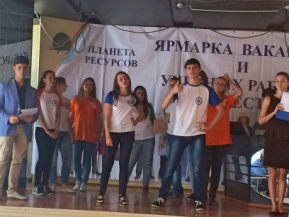 ГКУ КК ЦЗН Темрюкского района сообщает о том, что18 апреля 2019 в рамках краевой акции «Планета ресурсов»,будет проведена ярмарка вакансий и учебных рабочих мест, дляучащихся выпускных классов школ и молодежи.Для учебных заведений и учащихся выпускных классов школ ярмарка состоится в 12.00 часов в помещении Средней общеобразовательной школы №6,  по адресу: Темрюкский район, ст-ца Старотитаровская, ул. Ленина, 211. Подобное мероприятие – это эффективное средство ориентации молодежи на получение профессионального образования по профессиям в учебных заведениях с учетом потребностей рынка труда района и края. Цель Ярмарки - оказание практической помощи учащимся выпускных классов в целенаправленном и осознанном выборе учебного заведения и профессии.В ярмарке примут участие учебные заведения района, края и республики Крым.Посетители ярмарки смогут получить консультации по вопросам законодательства о занятости, трудовым отношениям и охране труда.Копылова И.А., и.о. руководителяГКУ КК ЦЗН Темрюкского района